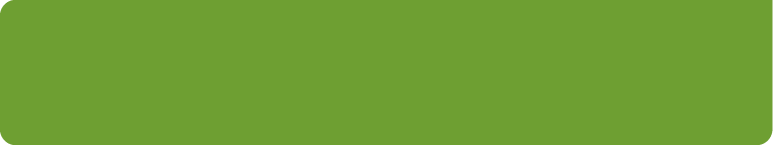 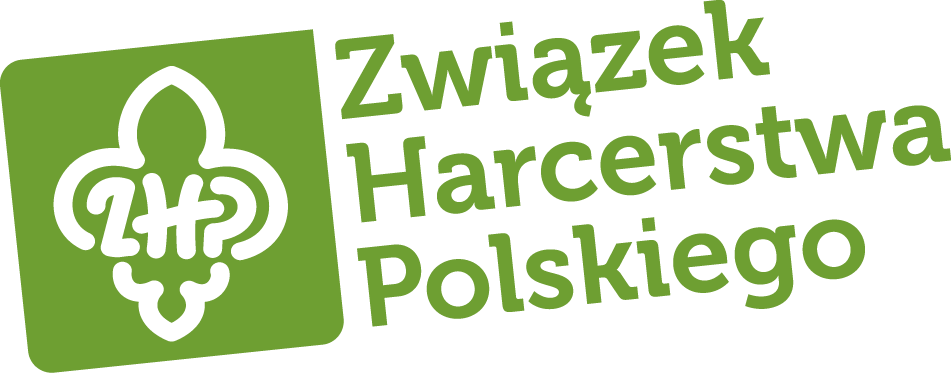 5 stycznia 2017 r.KOMUNIKATY KOMENDY HUFCA
Nr 1/2017Hufcowy Opłatek Wigilijny  W imieniu Harcerskiego Kręgu Seniora im. hm. Salomei Kubiak oraz Komendy Hufca ZHP Turek serdecznie zapraszam gromady zuchowe, drużyny harcerskie, instruktorki i instruktorów na Hufcowy Opłatek Wigilijny, który odbędzie się dnia 14 stycznia 2017r. o godz. 11.00 w centrum wolontariatu przy ul. Kaliskiej 47  w Turku.( bardzo proszę o potwierdzenie udziału wraz z liczbą osób do dnia 12 stycznia na adres turek@zhp.pl )phm. Robert Chmielewski- komendant hufca